Муниципальное казённое общеобразовательное учреждение«Кундынская средняя общеобразовательная школа»Приказ«16» июня 2020 г.                                                                                   №  25-ОД«О признании результатов промежуточной аттестации за 11класс результатами государственной итоговой аттестации по образовательной программе среднего общего образования и выдачи аттестатов о среднем общем образовании в 2020 году».В соответствии со статьёй 28 Федерального закона от 29 декабря 2012 года № 273 – ФЗ «Об образовании в Российской Федерации), письмом  МОН РД от 28.05.2020г. № 06-4369/01-18/20 «О выдаче аттестатов выпускникам 9-х и 11-х классов и особенностях проведения ГИА в 2019-2020 уч.году», рекомендаций Федеральной службы по надзору в сфере образования и науки (Рособрнадзор) от 05.06.2020г. № 02-35,  на основании «Положения о порядке выставления текущих, четверной, полугодовой, годовой и итоговых отметок и проведении промежуточной аттестации обучающихся муниципального казённого общеобразовательного учреждения «Кундынская средняя общеобразовательная школа» в 2020 году в период дистанционного обучения                                                      ПРИКАЗЫВАЮ: 1. Признать в 2020 году результаты промежуточной аттестации за 11 класс результатами государственной итоговой аттестации по образовательной программе среднего общего образования и выдачи аттестатов о среднем общем образовании.2. Установить, что результаты промежуточной аттестации как результаты ГИА – 11 применяются в отношении выпускников 11 классов, освоивших образовательные программы среднего общего образования:- в очной, очно – заочной или заочной формах;- в форме самообразования или домашнего образования;- в дистанционном формате; - не имеющие академической задолженности.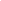 3. Установить, что дополнительными требованиями к признанию результатов промежуточной аттестации результатами ГИА – 11 являются: - выполнение выпускниками в полном объёме учебного плана или индивидуального учебного плана (наличие годовых отметок по всем учебным предметам учебного плана за 11 класс не ниже удовлетворительных); - наличие на промежуточной аттестации отметок не ниже удовлетворительных;- имеющие «зачёт» за итоговое сочинение по русскому языку;4. Выдать выпускникам 11 классов на основании результатов промежуточной аттестации, осуществлённой в соответствии с порядком проведения промежуточной аттестации в 11 классах в условиях угрозы распространения новой коронавирусной инфекции (COVID – 19), аттестаты о среднем общем образовании. 5. Контроль за исполнением настоящего приказа оставляю за собой.Директор МКОУ «Кундынская СОШ»__________________Гуйдалаев А.Г.